《硬质合金 矫顽(磁)力测定方法》国家标准编制说明工作简况任务来源根据国家标准委《国家标准委关于下达2014年第一批国家标准制修订计划的通知》（国标委综合[2014] 67号）及全国有色金属标准化技术委员会《关于转发2014年第一批有色金属国家、行业标准制（修）订项目计划的通知》 （有色标委［2014］29号）文的要求，厦门金鹭特种合金有限公司、国家钨材料工程技术中心负责修订国家标准《硬质合金 矫顽(磁)力测定方法》，该项目编号为20140969-T-610。按计划要求，本标准完成时间为2016年。《硬质合金 矫顽(磁)力测定方法》简况本标准规定了硬质合金矫顽(磁)力的测定方法，适用于含3%以上铁磁物质作粘结剂的硬质合金矫顽(磁)力的测定。硬质合金矫顽(磁)力是硬质合金的关键检测项目，是判断硬质合金的质量好坏的一项关键指标。ISO 标准化组织于2013年发布新版本ISO 3326:2013替代并废止ISO 3326:1975，而现行标准GB/T 3848-1983是等效采用ISO 3326:1975。为了保持国家标准的实用性和先进性，有必要依据ISO 3326:2013对GB/T 3848进行修订。起草单位情况和主要工作过程起草单位情况厦门金鹭特种合金有限公司是享誉国际的钨粉末、硬质合金及精密刀具制造综合企业。具备年产9000吨/钨粉、碳化钨粉、2500吨合金棒材、1000吨矿用合金、600万支硬质合金整体刀具、4000万支PCB硬质合金微型刀具和1200万片数控切削刀片的综合生产规模。厦门金鹭特种合金有限公司通过不断的自主创新和科技进步，先后自主实施了包括国家科技攻关计划、国家重点火炬计划、国家重点新产品在内的21项国家级科技计划和2项国家重点技改工程，完成省、市及企业级技术课题300多项，研制和开发出一批具有自主知识产权的先进设备、工艺技术和产品，申请专利71项（已获批42项），形成了一系列具有自主知识产权的钨粉、碳化钨粉、硬质合金材及其精密刀具专有制造技术。厦门金鹭特种合金有限公司近几年参与国家标准制修订情况：于2010年负责制定了《硬质合金 洛氏硬度试验（A标尺） 第2部分：标准试块的制备和校准》国家标准、《硬质合金 钴粉中硫和碳量的测定 红外检测法》国家标准以及《超细碳化钨粉》国家标准；于2011年负责制定了《碳化钨粉安全生产规程》强制性国家标准；于2012～13年负责制定了《硬质合金显微组织金相测定-第一部分 金相照片和描述》国家标准；于2014年负责修订了《硬质合金 孔隙度和非化合碳的金相测定》、《硬质合金横向断裂强度测定方法》国家标准。主要工作过程GB/T 3848-1983 《硬质合金 矫顽(磁)力测定方法》发布至今已有三十多年，随着社会的进步、检测设备升级、对材料科学的认识不断深入有必要对其进行修订。为作好本标准的修订工作，厦门金鹭特种合金有限公司、国家钨材料工程技术中心成立了专门的《硬质合金 矫顽(磁)力测定方法》国家标准制定工作组，通过技术查询、现状调研等方式对此标准进行了重新审查，对当前测试水平及质量水平进行了充分论证，于2015年6月形成了国家标准《硬质合金 矫顽(磁)力测定方法》草案稿，并发送到业内相关企业征求意见。标准的编制原则和确定标准主要内容的论据标准编制原则符合性本着与时俱进、切合实际、促进科技进步、满足市场要求，获取最大社会综合效益的基本原则。本标准严格按照GB/T 1.1-2009 《标准化工作导则第一部分：标准的结构与编写规则》编写。适用性本标准在编制过程中，始终遵循满足用户需求、技术内容合理、检验方法可行的原则，充分考虑生产企业、使用单位及相关各方面的意见和建议。对国内生产企业的技术进步将产生积极的促进作用，并满足各方的使用需求。先进性现行国标制定于1983年，随着我国硬质合金行业的不断发展，对硬质合金矫顽(磁)力测定的要求也越来越高，为适应国内外生产企业和检测单位检测的需要，本标准等同采用ISO 3326:2013，对现行国标进行修订，使标准更加严谨、实践指导性更强。确定标准主要内容的论据GB/T 3848-1983 《硬质合金 矫顽(磁)力测定方法》等效采用ISO 3326:1975，发布至今已有三十多年。为了适应社会的进步、检测设备升级、对材料科学的认识不断深入，本次修订等同采用ISO 3326:2013。修订稿与国际标准ISO 3326:2013的主要差异：修订稿使用翻译法等同采用ISO 3326:2013《硬质合金 矫顽(磁)力测定方法》。为便于使用，本标准做了下列编辑性修改：用“本标准”代替“本国际标准”；用小数点“.”代替作为小数点的逗号“，”；删除ISO国际标准的前言。修订稿与原国家标准（GB/T 3848-1983）的主要差异：更新国家标准格式，严格按照GB/T 1.1-2009 《标准化工作导则第一部分：标准的结构与编写规则》编写。删除了硬质合金样品/取样的规定要求；增加了图表的编号、图题及表题；表1 符号和名称矫顽(磁)力HcM的单位是A/m ，它是使试样磁化强度减少到零所需施加的反向磁场的大小(见图1)。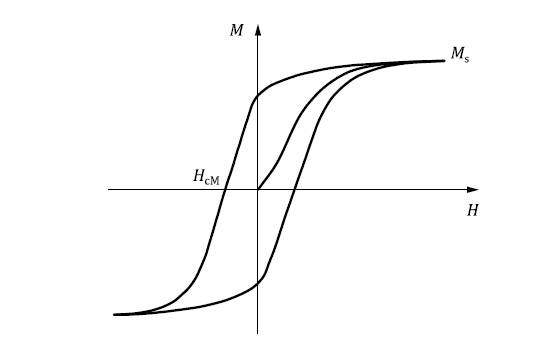 图1 磁性材料的磁滞回线将娇顽（磁）力符号改为HcM，与ISO标准保持一致；在“7 试验报告”中，与ISO标准保持一致，保留“测试报告应包含以下内容：”的描述。标准水平分析采用国际标准和国外先进标准的程度本标准等同采用ISO 3326:2013《硬质合金 矫顽(磁)力测定方法》。国际和国外同类标准水平的对比分析本标准是根据我国实际检测情况制定的，等同采用ISO 3326:2013《硬质合金 矫顽(磁)力测定方法》，适合我国国情，标准简练、操作性强，其整体内容达到国际先进水平。与现有标准及制订中的标准协调配套情况本标准与现有制订中的标准无交叉重复。涉及国内外专利及处置情况本标准没有涉及国内外专利。与有关的现行法律、法规和强制性国家标准的关系本标准与有关的现行法律、法规和强制性国家标准具有一致性，无冲突之处。重大分歧意见的处理经过和依据（无）标准作为强制性或推荐性标准的建议建议作为推荐性国家标准发布实施。贯彻标准的要求和措施建议（无）废止现行有关标准的建议本标准发布后代替GB/T 3848-1983《硬质合金 矫顽(磁)力测定方法》。其他应予说明的事项 （无）预期效果本标准的修订实施有利于提高硬质合金矫顽(磁)力测定的测量准确度、可比性、一致性。修订后的标准充分反映了当前国内各生产企业的检测技术水平，便于生产，宜于应用。《硬质合金 矫顽(磁)力测定方法》标准编制组2015-06-25符号名称单位H磁场强度kA/mM试样磁化强度kA/mMs饱和磁化强度kA/mHcM矫顽（磁）力kA/m